Z P R AVO DA JKrajské organizace Senioři ČR – Královéhradecký  kraj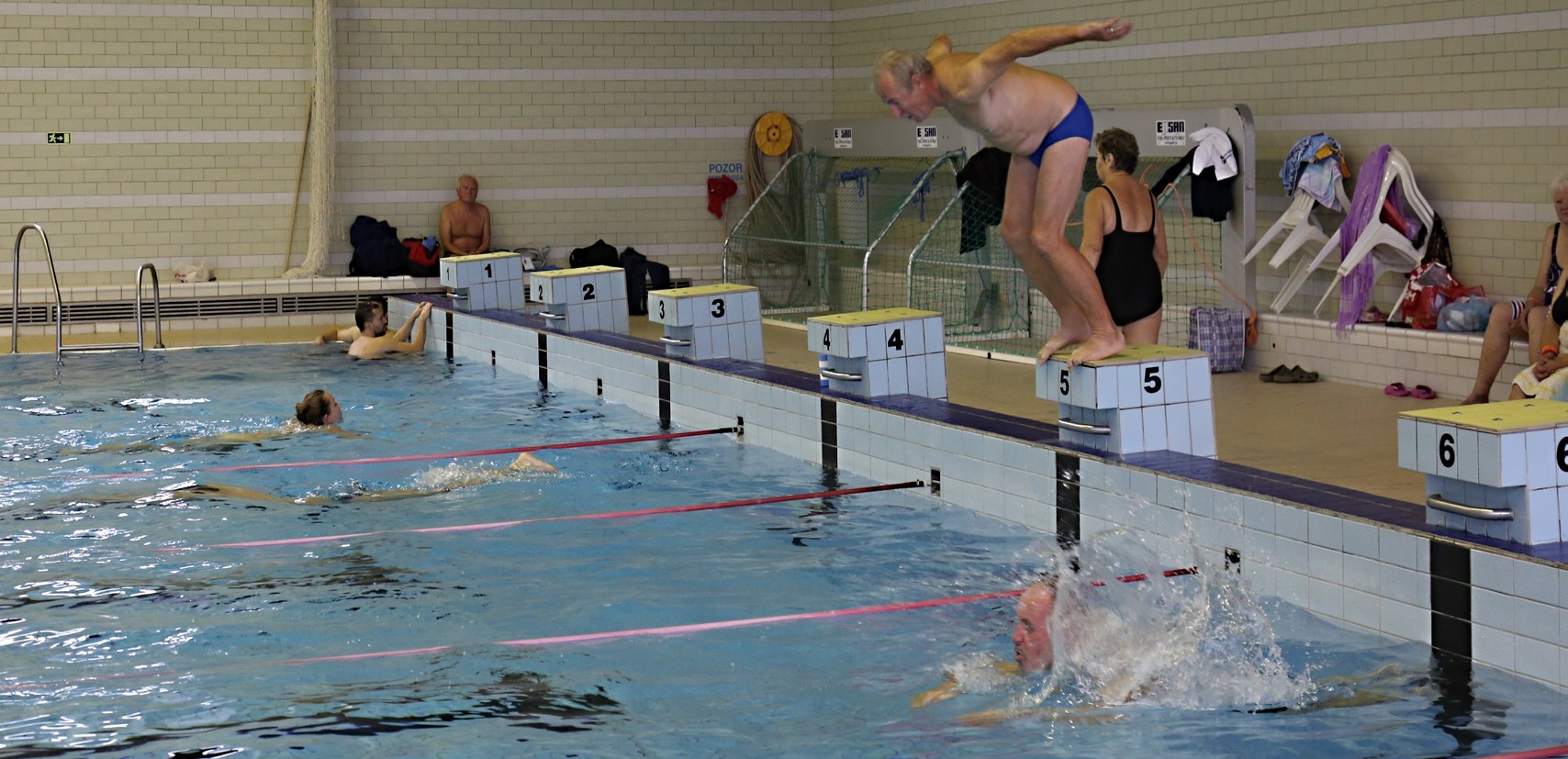 ČÍSLO 1/201911. 1. 2019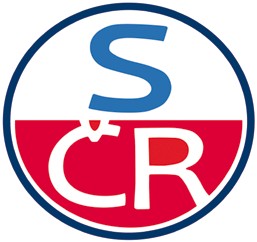 www.senioricr.cz slava.groh@seznam.cz Osudové osmičky Letopočty s osmičkou na kon- ci hrály v naší historii nejednou významnou roli. Již ve středověku byl rok 1348 pro české království významný založením Karlovy uni- versity, první taková vzdělávací instituce ve střední Evropě. Rok 1618 je nechvalně známý vznikem třicetileté války. V tomto roce jed- nak došlo k známé pražské defe- nestraci, jednak již méně známé bitvě u Čáslavě, kde české panské vojsko porazilo vojsko Habsburků. Rok 1648 pak znamenal u- konče- ní třicetileté války. Dlouho se pak  v osmičkových letech nic neudálo, až v roce 1848 došlo nejen v čes- kých zemích, ale i v Evropě k po- vstáním. Proto je nazýván tento  rok historiky jarem národů. Lidé volali po svobodě, Tehdy ještě úplně neuspěli, přesto revoluce při- nesla zrušení poddanství a zřízení obecní samosprávy.Až v roce 1918. To  už by  námmělo být poněkud bližší. V tom roce  končí  krvavá  první   světováválka a je založena samostatná Čes- koslovenská republika. Konečně došlo k naplnění snů a přání mno- ha generací – vytvoření samostat- ného státu na základě úspěšného působení maffie uvnitř monarchie  a především T. G. Masaryka v za- hraničí.  V  Rastislavu  Štefánkovi a Edvardu Benešovi měl spolehlivé pomocníky. Nemalou zásluhu na tom měli naši legionáři. Velkou roli sehrál i prezident Spojených státůW. Wilson. Československá repub- lika byla mnohonárodnostní stát, přesto představovala nejspolehli- vější ostrov demokracie uprostřed Evropy. Bohužel jen do nechvalně známého Mnichova v r. 1938. Tam nás naši spojenci obětovali v blá- hové domněnce, že zachrání pro Evropu mír. Jak to nakonec dopadlo si všichni dobře pamatujeme.Další velmi významný osmič- kový rok byl rok 1948, kdy skon- čila Masarykovská demokracie. Na dlouhých čtyřicet let se vlády ujala komunistická strana, která vyhlási- la nesmiřitelný třídní boj. Nezůsta- lo jen u třídního boje s politickými odpůrci, ale celá zrůdnost režimu padesátých let se ukázala ve vykon-struovaných procesech s funkcioná- ři vlastní strany. Opět se potvrdila stará pravda o tom, že revoluce na- konec požírá i vlastní děti.V roce 1968 nejdříve přišlo pražské jaro, kdy celý národ v na- ději očekával obrodný proces. Ve- dení státu mělo obrovskou podporu. Všechny naděje zhatila a pohřbila vojenská invaze vojsk Varšavské smlouvy. Nastalo období  okupace a tzv. normalizace. Sovětský svaz ztratil důvěru většiny národa.Další historická změna nestih- la sice osmičku, neboť se o rok zpozdila, ale opět vyvolala obrov- ské očekávání, které bohužel se nedostavilo tak, jak by si většina přála. Známá prohlášení, že nezná špinavé peníze a jak  je  výborné, že ekonomové předstihli právníky, mají dopady do současnosti. Přesto si musíme přiznat, že naše společ- nost, resp. lidé se dnes mají, jak se dnes říká nadstandardně. Bohužel naše generace se  svými  důcho-  dy silně zaostává za těmi, co jsou   v pracovním procesu. Je tedy na nás, abychom daleko důrazněji uplatňovali své požadavky.Ing. Jaroslav GrohV sobotu dopoledne dne 10. lis- topadu se konaly již tradiční závody v plavání pro všechny seniory Králo- véhradeckého kraje. Závody proběh-ly v bazénu hradeckých městských lázní. Na závody se přihlásilo 51 seniorů a seniorek. Bohužel však nakonec závodilo pouze 38 mužů a žen všech věkových kategorií v disciplinách prsa, volný způsob a znak na tratích délky 50 m a 100 m. Nelze opomenout, že závody se uskutečnily pod záštitou a díky finanční podpoře hejtmana pana PhDr. Jiřího Štěpána.Organizačně závody připravila Ing. Bohdanka Hudská z Hradce Králové. O zdárný průběh se postaralo 12 rozhodčích, 2 startéři a pořadatelé. Samotné závody proběhly v pohodové atmosféře. Po vyhodnocení byli nej- úspěšnější odměněni diplomem a medailí, které předávala zakladatelka těchto závodů paní Hana Svobodová       a předseda pořádající Krajské organizace Senioři ČR pan Ing. Jaroslav Groh.Podle ohlasu účastníci odcházeli spokojeni. Byli bychom jenom rádi, kdyby příležitosti účastnit se podobnésoutěže příště využilo více seniorů z celého Královéhradeckého kraje.	Ing. Jaroslav Groh 	SČR ,  ZO Předměřice	Naše základní organizace svazu se- niorů pokračuje svojí činností již čtrnác- tým rokem a sdružuje všechny ty, kteří mají chuť obohacovat si svůj život, jak po stránce společenské, kulturní či sportov- ní, ale i v neposlední řadě zájmem o dění v naší obci. Počet našich členů se rozros- tl již na 102 a scházíme se pravidelně na svých schůzích kromě letních prázdnin vždy 1x za měsíc.Každoročně začínáme sezónu tur- najem dvou týmů v bowlingu o putovní pohár. Tento turnaj opakujeme i na pod- zim. Všichni se na společné zápolení moc těšíme a „dáváme do toho všechny své síly“ a  zapomeneme  i  na  bolavá  záda  a ramena. Svoje sportovní ambice zájem- ci z našich řad zúročili i na letních spor- tovních hrách v Borohrádku, kde jsme získali 6 medailí, z toho 3 první místa,     2 druhá místa a 1 třetí místo v různých věkových kategoriích.Zajímavá byla i prohlídka Galerie moderního umění v Hradci Králové. Dle zájmu se naši senioři účastnili i někte- rých divadelních představení  v  divadle  v   Hradci   Králové,   Pardubicích   nebo  i v divadle Studio DVA v Praze. Společně jsme se pobavili i při filmovém předsta- vení Tátova Volha.S cílem poznávat krásy naší vlasti jsme v měsíci dubnu realizovali autobu- sový výlet do města Telč, naší významné památky zařazené na seznamu Unesco. Naše cesta dále pokračovala do Dačic, města spjatého s výrobou první kostky cukru na světě, kde jsme si v muzeu pro- hlédli unikátní expozici věnovanou tomu- to českému vynálezu z r. 1843.Na den matek již tradičně delegace našich členek chodí mezi děti do místní mateřské školy a každoročně se rovněž zúčastňujeme oslav Dne seniorů v Hrad- ci Králové pod záštitou hejtmana králo- véhradeckého kraje.Další společnou akcí  byla  vycház-  ka hradeckými lesy spojená s dopravouměstským vláčkem a výborným ob- čerstvením. I přes nepřízeň počasí byli všichni spokojeni.Jako podzimní zájezd na přání na-  šich členů byl uskutečněn autobusový zájezd do historického města Mělník, za- loženého již v 13.století. Prohlédli jsme  si barokní domy na náměstí, gotický kos- tel sv. Petra a Pavla i mělnický zámek.  Na soutoku řek jsme si společně zazpí- vali „Tam, kde se stýká, tam u Mělníka tok řeky Labe s Vltavou….“.  Rozhod-   ně na tento zájezd budeme ještě dlouho vzpomínat.Tradičně v adventním čase jezdíme nasát vánoční atmosféru do Jaroměře na vánoční koncert orchestru Václava Hyb- še a vlakem na  vánoční  trhy do  Lysé  nad Labem.Činnost  naší  organizace  je  oprav- du pestrá, protože se řídíme heslem  :  Věk je jen číslo – hezké je vědět, že jsme něco zažili, a proto se nestarejme o věk, ale žijme naplno…..Karel Šperk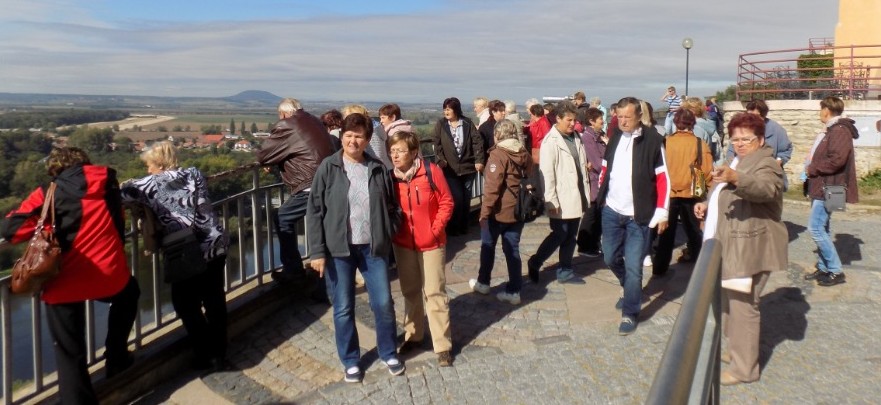         SČR , M O Smiřice         Senioři ČR, z.s., Městská organizace Smiřice má ke dni 6. 11. 2018 celkem 289 členů, z toho 228 žen a 61 mužů.V  naší   činnosti   jsme   pokračovali  v plnění plánu akcí, které byly schváleny na výroční členské schůzi 27.2.2018.A u t o b u s o v é z á j e z d yVe dnech 25. a  26.  9.  jsme  podnik- li 2 denní autobusový zájezd na Jižní Moravu. První naše zastavení bylo ve Slavkově u Brna, kde jsme si prohlédli Mohylu míru – památník bitvy u Slav- kova. Mohyla vznikla v místě vítězství Napoleona Bonaparte nad Rusy a Raku- šany. Uvnitř památníku se nachází vel-ká kaple s mramorovým oltářem. Pod podlahou jsou uloženy  ostatky  nalezené v prostoru bojiště. Zajímavým akustickým efektem je, že šepot z jednoho rohu je sly- šet v protilehlém rohu.V Mikulově jsme se v penzionu uby- tovali, zde jsme měli večeři a následně ve sklípku ochutnávku vína. Druhý den jsme si prohlédli Dietrichsteinovu hrobku – původně loretánská kaple vyhořela, oko- lo ní byl vystavěn kostel sv. Anny který byl také poškozen, stavba byla přestavěna na hrobku. Nachází se v historickém já-dru města. V hrobce je 44 rakví s ostat-  ky příslušníků rodu, zakladatel František Josef Dietrichstein je pohřben ve Vídni – v hrobce je uloženo pouze jeho srdce. Z ochozu kaple je krásný výhled na město Mikulov a na Svatý kopeček s kapličkou, výraznou domintou města. Po prohlídce jsme se prošli areálem zámeckého parku.Krásným přírodním zážitkem byla prohlídka Sloupsko–Šosůvských jes- kyní,  které  se  nachází  u  obce  Sloup    v Sloupském údolí. Obdivovali jsme obsáhlý  komplex  amatérských  jesky-   ní, dómů, chodeb, obrovských pod- zemních     propastí     vytvořených      ve 2 patrech. Nejznámější je Eliščina jesky- ně, která má vynikající akustiku, a proto se příležitostně používá pro koncerty.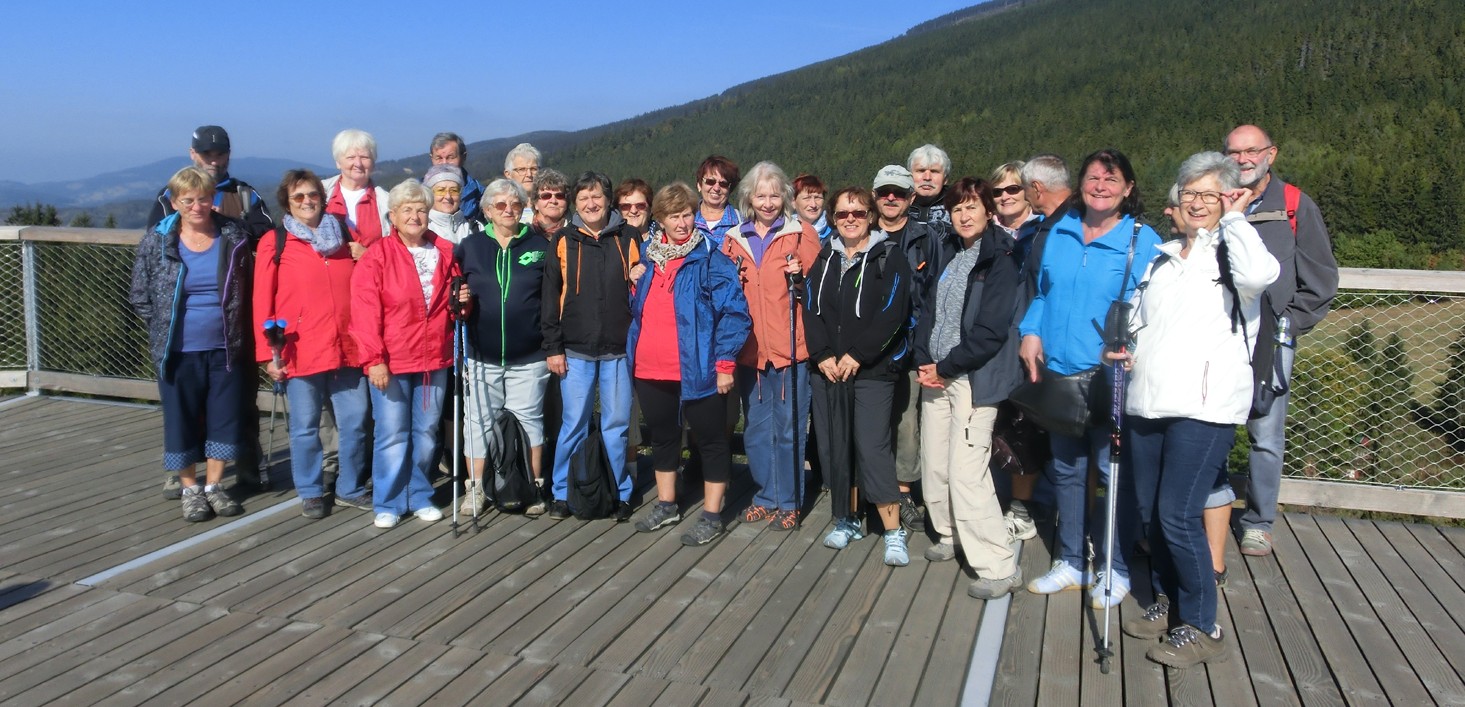 Poslední zastavení bylo v Milotickém zámku, který je barokní stavbou se za- hradní architekturou.Zámek byl postaven v letech 1719- 1743 Karlem Antonínem  Serényi.  Interiér je vybaven podle životního stylu posledního majitele JUDr. Ladislava Sei- lerna a jeho rodiny.18. 10. 2018 se konal nákupí zájezd Kudowa Zdrój7.  12.  2018  je  zajištěn  autobuso-  vý zájezd na „Advent na zámku Hrádek   u Nechanic.!T u r i s t i k a17. 9. 2018 jsme se  vydali  na  výš- lap do Krkonoš.  Prošli  jsme  se  stezkou v korunách stromů s  krásnými  výhledy na Krkonoše. Odtud jsme pokračovali do Svobody nad Úpou.24. 10. 2018 se uskutečnila zdravot- nická přednáška na téma „cholesterol“, kterou již tradičně připravuje a odborně přednáší PharmDr. Lenka Svobodová.Na našem předvánočním posezení 20.11. 2018 předala Ing. Bohdana Hudská našim sportovcům medaile a diplomy za umístění na LSH v Borohrádku.S p o l u p r á c eSČR, MěO Hradec Králové umožnila4 našim členům zúčastnit se projížďky vláčkem po významných architektonic- kých  budovách  města  Hradce  Králové  s odborným průvodcem.Kulturní dům Dvorana, s.r. Smiřice pro naše ženy připravil tvořivou dílničku s adventním a vánočním zdobením.S p o r tNadále jsme se zúčastňovali pravidel- ného koulení kuželkářského klubu Zála- bák Smiřice.V listopadu se 4 členky zúčastnily pla- veckých závodů, získaly 2 zlaté a 4 stří- brné medaile.Naše ženy pravidelně cvičí .V z d ě l á v á n íNaši  členové  pokračují  ve   studiu  na virtuální U3V na Zemědělské uni- verzitě,  fakultě  provozně   ekonomické  v Praze a na U3V na Pedagogické fakultě v Hradci Králové.Poděkování za  perfektní   přípravu a organizování akcí patří člence výboru Marii Kormundové.Městu Smiřice a obcím Černožice, Habřina, Holohlavy, Sendražice a Skalice děkujeme za poskytnutí finančního příspěvku pro plnění  našeho  plánu akcí.Stanislava Klimešová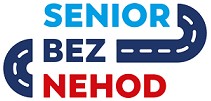 Na začátku září jsme se zúčastnili dvou denního výletu při kterém jsme navštívili jedny z nejkrásnějších měst, a to Telč, Jin- dřichův Hradec a Slavonice.První den jsme navštívili Telč, kde jsme nejprve absolvovali prohlídku místního zámku, který patří mezi klenoty morav- ské renesanční architektury. Pro prohlídku jsme zvolili 2 okruhy – okruh č. 1 – rene- sanční sály a okruh č. 2 – obytné prosto- ry posledních majitelů zámku. V okruhu č.1 nás nejvíce zaujal Zlatý sál s kazeto- vým vyřezávaným stropem  –  nádhera.  V okruhu č.2 jsme si prohlédli obytné pro- story posledních majitelů, kterými byli Podstatští z Lichtenštejna. I tyto prosto- ry mají své kouzlo. Zařízení místností je v původním stavu a tvoří významné svě- dectví o podobě šlechtických interiérů.Po prohlídce zámku jsme absolvovali komentovanou prohlídku telečského ná- městí s místním průvodcem. Lépe jsme tak mohli poznat historii významnějších budov na náměstí.Po prohlídce Telče jsme přesunuli do dalšího krásného města – Slavonic. Je to malé město, které vzniklo ze strážní osa- dy založené již ve 12. století. V roce 1961 byly Slavonice vyhlášeny městskou pa- mátkovou rezervací. Z věže je krásný vý- hled na město a přilehlé okolí. Je vidět až do Rakouska, jehož hranice jsou nedaleko. Domy na náměstí jsou krásně opravené    a při hezkém počasí je i krásné posezení  v některé restauraci nebo kavárně. Roz- hodně stojí toto město za návštěvu.Další den jsme navštívili další krásné město – Jindřichův Hradec. JindřichůvHradec je starobylé město, zmínky o opev- něném místě jsou již z 9. až 10. století.Nejdříve jsme navštívili zámek, jehož areál zabírá plochu 3,5 ha. Posledními ma- jiteli byli Černínové z Chudenic. Pro naši skupinu byl vytvořen zvláštní prohlídkový okruh, který byl takovým mixem nezají- mavějších prostor zámku. Nejvíce nás za- ujala černá kuchyně a pavilon Rondel.Dále jsme navštívili městské muzeum, zejména proto, abychom se podívali na Krýzovy jesličky – největší mechanický betlém na světě. Je to opravdu nádherná ukázka řemeslné zručnosti.V závěru návštěvy Jindřichova Hradce jsme shlédli Aqua show sv. Floriána, která je druhá svého druhu v Evropě. Kombina- ce světelných efektů, videoprojekce a ob- razců za pomoci padající vody poskytuje nádhernou podívanou. Je spouštěna denně v každou celou hodinu.Všechna navštívená místa se nám líbila a mohu jejich návštěvu doporučit.V měsíci říjnu jsme se zúčastnili dal- šího zájezdu. Navštívili jsme automobilku Škoda v Mladé Boleslavi a zámek v Mni- chově Hradišti.Závod Škoda auto se nachází v  MladéBoleslavi a od roku 1991 je ve vlastnictví skupiny Volkswagen. V současné době se zde denně vyrábí 1420 aut. My jsme navštívili muzeum, kde je velmi hezky popsána historie vzni- ku Škodovky (začí- nali výrobou kol). Dále jsme si prohlédli výrobnu plechových dílů pro auta. Je to ohromná  hala  s mno-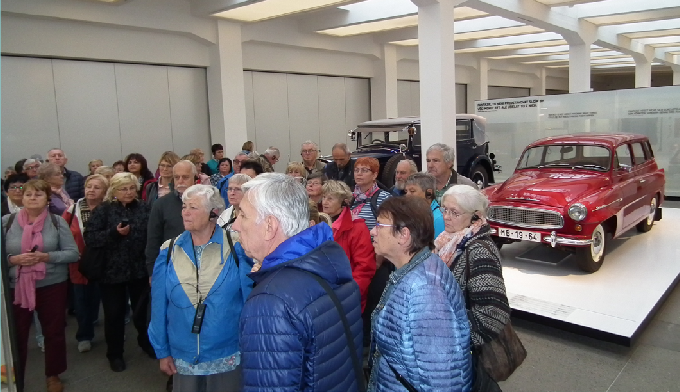 ha lisy, kde je minimum zaměstnanců, hlavní část výroby je řízena přes počítač. Na závěr jsme zhlédli montážní linku. Ka- ždý pracovník zde  má  vyhrazen  prostor 6 m. Během posunu linky na tuto vzdále- nost musí namontovat určený díl. Potom se vrací na začátek a začíná to znovu. I přes slušné výdělky bych to asi dělat nechtěl.Jsem rád, že jsme navštívili uvedené prostory a mohli si udělat konkrétnější představu o výrobě a montáži aut.Z Mladé Boleslavi jsme se přesunuli do Mnichova Hradiště za účelem prohlíd- ky místního zámku. Prvním významnýmmajitelem zámku  byl  Václav  Budovec  z Budova, který byl popraven v roce 1621 na Staroměstském náměstí. Konfiskova- ný majetek získal Albrecht  z Valdštejna. V držení valdštejnského rodu byl až do roku 1946. Zámek je cenný komplex vr- cholně barokní architektury v Čechách. Pro prohlídku jsme zvolili 1. okruh – zá- mecké interiéry. Při prohlídce jsme viděli mnoho pěkných věcí, ale zdálo se nám,  že údržba interiérů poněkud vázne. Opro- ti jiným zámkům na nás neudělal velký dojem.V měsíci listopadu byl uskutečněn vý- klad s besedou na téma osmičkové roky   v naší historii. Přednášku na uvedené téma přednesl PhDr. Čestmír Brandejs. Účastní- ci besedy byli velmi spokojeni.V závěru roku, tedy v měsíci prosin- ci, jsme pro navození vánoční nálady na- vštívili adventní trhy v Brně. Navštívili jsme sklepení pod Zelným trhem, chrám Sv. Petra a Pavla a adventní trhy. Všechna navštívená místa měla svůj půvab. Počasí nám přálo, a tak mohu konstatovat, že to byl další z hezkých zájezdů.Turistické výletyZa druhé pololetí bylo uskutečněno  15 pěších výšlapů. V různě náročných te- rénech účastníci výletů celkem ušli 334 km.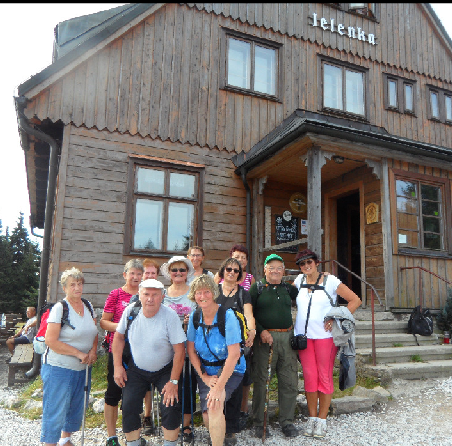 Prozkoumali jsme Kladské pomezí, Opočno a okolí, Žacléřsko, Krkonoše – Zelený a Obří důl. Jeden z krásných výletů byl výstup z  Pomezních bud na Jelenku  a odtud do údolí Růžové hory. Hlavním or- ganizátorem výletů je paní Lhotská.Věříme, že i v roce 2019 se nám podaří zabezpečit stejně pestrou činnost..	Ing. Ivan Kolář        SČR , M O Náchod        V září  jsme  si  užili  více výletů než v jiných letech. Pro velký zájem se opako- val zájezd na Čapí hnízdo a zámek Jemni- ště. Několik našich členů se zúčastnilo vý- letu do Wroclawi spolu s polskými seniory. Koncem září se konal náš podzimní výlet do Telče, kde jsme navštívili zámek, v Třešti jsme si prohlédli betlémy a v Jih-lavě jsme se prošli centrem i podzemím.Začátkem října byli členové výboru pozváni k polským přátelům na opékání  v  Kudowie  Zdroju,   kde   jsme   proži-  li pěkné odpoledne i s tanečkem kolem ohniště.Koncem října jsme se jeli podívat na Pálavu do Bořetic /Svobodná republika Kraví hora/, kde jsme domluvili dva termí- ny pro týdenní pobyty v září příštího roku. V listopadu se tradičně konala „Cecilská“ zábava, na kterou mezi nás přijeli i polští přátelé z Kudowy Zdroj. K tanci hrála hudba „FRČÍ“p. Františka Čížka a všichni jsme si to odpoledne moc užili.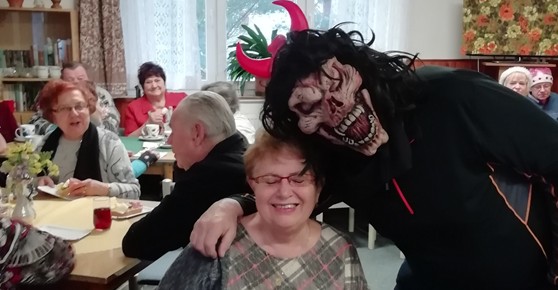 Poslední taneční zábava tohoto roku byla „Mikulášská“ společně se spolkem diabetiků u nás v klubovně, která se také velmi vydařila.Kromě tradičních čtvrtečních odpo- ledních programů nás čeká poslední výlet tohoto roku a sice v sobotu 15. prosince za tradicí  českých  Vánoc  ve  skanzenu  v  Krňovicích  a  do  zámku  v  Hrádku    u Nechanic.V tuto dobu máme již připraven pro- gram na rok 2019 se zajištěnými třemi zájezdy a čtyřmi  pobytovými  místy,  ale o tom až v příštím roce, jak se nám bude dařit program plnit.Zbývá jen všem popřát pevné zdraví, abychom se mohli setkávat při různých akcích.	Anna PolákováDivadelní spolek Krakonoš ve Vyso- kém nad Jizerou pořádá každoročně na podzim přehlídku amatérských souborů, kam pravidelně jezdí i naši důchodci.V sobotu 13.října 80 seniorů zhlédlo hudební komedii Nejkrásnější hity Bedři- cha Smetany v provedení místních ochot- níků. V představení zazněly známé písně, např. z opery Libuše, Prodaná nevěsta, Da- libor nebo z Hubičky.Po pěkném kulturním zážitku jsme se vydali na večeři do restaurace U Myšáka v Borovnici, kam také jezdíme každý rok.Pravidelně  navštěvujeme   i   divadlo v Mladé Boleslavi. 3.listopadu jsme na- vštívili inscenaci Jak je důležité míti Fili- pa od Oscara Wilda, dramatika 19. století. I tentokrát byli naši členové spokojeni.V srpnu již po dvacáté strávilo 45 no- vopackých seniorů týden na Lesní boudě v Krkonoších.V. Janatová a J. BarešNaši senioři vyplavali 17 medailíSportovní hry seniorů Královéhradec- kého kraje jsou stále populárnější. Kromě letních, které již tradičně pořádají organi- zátoři v Borohrádku a zimních, které v na- šem zimním středisku pořádá Regionální organizace svazu seniorů Nová Paka, se  v sobotu 10. listopadu 2018 konal již jubi- lejní V. ročník plaveckých závodů seniorů Královéhradeckého kraje.V pěti disciplínách (50 m a 100 m prsa, 50 m znak, 50 m a 100 m volný způsob) seutkalo více než 50 plavců a plavkyň s ce- lého kraje. Nejvíce obsazené kategorie do 70 let a nad 70 let doplnila dokonce i méně početně obsazená kategorie nad 80 let.Naši organizaci úspěšně reprezentova- la pětice plavců. Pětkrát si doplavala pro zlaté medaile Milena Jarošová v kategorii do 70 let. Ve stejné kategorii vybojovala Marie Suchardová dvakrát bronz.V mužích jsme byli ještě  úspěšnější. V kategorii nad 70 let, podobně jako Mile- na Jarošová, vystoupil pětkrát na nejvyšší stupeň Milan Pospíšil a v kategorii do 70 let získal tři zlaté a dvě bronzové medai- le plavec Vláďa Novák. Úspěch výpravy doplnil ještě krásným čtvrtým místem ve stejné věkové kategorii Jirka Antoš v dis- ciplíně 50 m volný způsob.Za úspěšnou reprezentaci našeho regi- onu patří všem poděkování a uznání. Pře- jme si, aby tyto výsledky byly příkladem a povzbuzením i pro další naše občany, jak účelně a smysluplně využívat volný čas   a zároveň činit něco pro své zdraví. No- vopacký bazén je plně a vždy k dispozici.Závěrem vás  srdečně  zvu  na  Zim-  ní  sportovní  hry  seniorů,  nad  kte-   rými   převzal   záštitu   hejtman    naše- ho kraje.  Hry  se  uskuteční  v  N.  Pace  v areálu Máchovka 14. února 2019.Za Regionální organizaci svazu se- niorů Novopacka Bohuslav Hamáček– předsedaAktivní senioři NovopackaDne 10.listopadu 2018 se v Železnici konal turnaj v  boccie.  Zúčastnilo  se  ho 8 družstev. Mezi nimi i trojice důchodců ze Staré Paky a soutěžila velmi dobře. Boh.Hamáček, Antonie Hamáčková a Věra Ja- natová vybojovali krásné třetí místo.Již po několik let se senioři scházejí   v zařízení U Militkých na pátečních taneč- ních odpolednech. 23.listopadu se konalo, alespoň v tomto kalendářním roce, posled- ní. Bylo s překvapením. Šest staropackých žen si připravilo vystoupení s třepatkami. Vydařilo se.	V. J.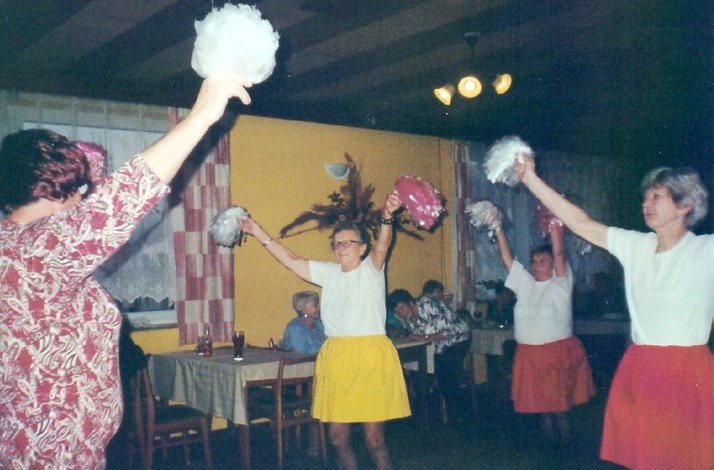 Konec roku se blíží,sem tam nás loupe v kříži. Bylo toho všeho moc dotáhnem to však do Vánoc. Výlety a sportování,schůze a i tancování,náš výbor měl s námi hodně práce, patří jim náš dík…a od Militkých koláče!A co bude v novém roce, nevíme jistě se vše dozvíme.Že jsme důchodci, to víme jistě, to si přečtem v rodném listě!Ale jak se  praví, když budeme zdraví, budeme mít plno síly,tak jako dnes v této chvíli.Anežka Urbanová